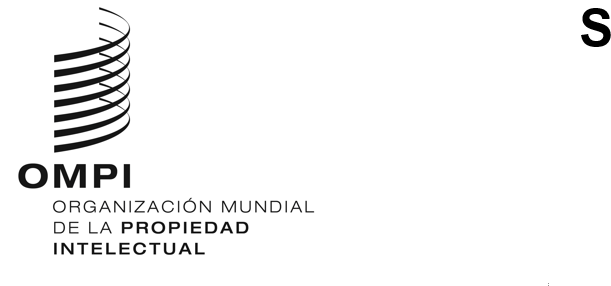 WIPO/GRTKF/IC/44/INF/5ORIGINAL: INGLÉSFECHA: 10 DE AGOSTO DE 2022Comité Intergubernamental sobre Propiedad Intelectual y Recursos Genéticos, Conocimientos Tradicionales y FolcloreCuadragésima cuarta sesiónGinebra, 12 a 16 de septiembre de 2022NOTA INFORMATIVA PARA LA MESA REDONDA DE LAS COMUNIDADES INDÍGENAS Y LOCALESDocumento preparado por la SecretaríaEn su séptima sesión, el Comité Intergubernamental sobre Propiedad Intelectual y Recursos Genéticos, Conocimientos Tradicionales y Folclore (en lo sucesivo, “el Comité”), acordó que “inmediatamente antes del inicio de sus sesiones, se organizará una mesa redonda que durará medio día y estará presidida por el representante de una comunidad indígena o local”. Desde entonces, en cada sesión del Comité convocada desde 2005 se han organizado esas mesas redondas.El tema de la mesa redonda en la presente sesión será: «Naturaleza colectiva de los conocimientos tradicionales y las expresiones culturales tradicionales: perspectivas de los pueblos indígenas y comunidades locales».En el Anexo figura el programa provisional de la mesa redonda de la cuadragésima cuarta sesión.[Sigue el Anexo]PROGRAMA PROVISIONAL DE LA MESA REDONDA [Fin del Anexo y del documento]Lunes, 12 de septiembre de 2022 (hora de Ginebra)Lunes, 12 de septiembre de 2022 (hora de Ginebra)11.00 AperturaPresidencia: (pendiente de designación por el Foro de la OMPI de consulta con las comunidades indígenas)11.00 – 11.20Sra. Lucy Mulenkei, masai de Kenya, directora ejecutiva de la Indigenous Information Network 11.20 – 11.40Sra. Hai-Yuean, samoana de Sataua, Puapua, Iva, Faleula, Lepea y Salelologa de Samoa11.40 – 12.00Sra. Nancy Clara Vásquez García, de la comunidad mixe de Santa Maria Tlahuitoltepec de México12.00 – 12.30Debate y clausura de la mesa redonda 